АДМИНИСТРАЦИЯ ПАЛЬСКОГО СЕЛЬСКОГО ПОСЕЛЕНИЯ ОСИНСКОГО РАЙОНА ПЕРМСКОГО КРАЯП О С Т А Н О В Л Е Н И Е28.12.2017                                                                                                      № 170О внесении изменений в муниципальную программу «Благоустройство территории Пальского сельского поселения»,утвержденную постановлениемадминистрации Пальского сельскогопоселения от 29.12.2014 № 236          В соответствии с Федеральным законом  от 6 октября 2003 г. №131-ФЗ «Об общих принципах организации местного самоуправления в Российской Федерации», Уставом Пальского сельского поселения, постановлением администрации Пальского сельского поселения «Об утверждении Порядка разработки, реализации и оценки эффективности муниципальных программ Пальского сельского поселения» от  03.10.2014 (в редакции от 05.11.2014 № 188; от 03.12.2014 № 213)ПОСТАНОВЛЯЮ:Утвердить прилагаемые изменения и дополнения, которые вносятся в муниципальную программу «Благоустройство территории Пальского сельского поселения», утвержденную постановлением администрации Пальского сельского поселения от 29.12.2014  № 236 (в редакции постановления администрации Пальского сельского поселения  от 13.04.2017 № 25) «об утверждении  Муниципальной программы «Благоустройство территории Пальского сельского поселения на 2015-2017 годы»», признать утратившим силу с 01 января 2018 года.                                                                     2. Настоящее постановление обнародовать в установленном порядке. 3.Контроль за исполнением настоящего постановления оставляю за собой.                                                                                                      УТВЕРЖДЕНЫ постановлением администрации Пальского сельского поселения от  28.12.2017 № 170ИЗМЕНЕНИЯ, КОТОРЫЕ ВНОСЯТСЯ В МУНИЦИПАЛЬНУЮ ПРОГРАММУ «Благоустройство территории Пальского сельского поселения»1. В паспорте муниципальной программы Позицию       читать в редакции:2.Внести изменения в приложение  3 к постановлению администрации Пальского сельского поселения от 29.12.2014 г № 234 «Об утверждении муниципальной программы «Благоустройство территории Пальского сельского поселения» «ПЕРЕЧЕНЬ основных мероприятий муниципальной программы «Благоустройство территории Пальского сельского поселения»:Позицию:Изложить в редакции:Позицию:Изложить в редакции:Позицию:Изложить в редакции:Глава Пальского поселения –глава администрации Пальского сельского  поселения                                                                                  Н.В. ХроминаОбъемы     и     источникифинансирования муниципальной программыИсточники финансированияРасходы (тыс. руб)Расходы (тыс. руб)Расходы (тыс. руб)Расходы (тыс. руб)Расходы (тыс. руб)Расходы (тыс. руб)Объемы     и     источникифинансирования муниципальной программыИсточники финансирования2015 г.2016 г.2017 г.2018г2019ВсегоОбъемы     и     источникифинансирования муниципальной программыВсего, в т.ч.:2608,8774,6101,1110,00,03560,511Объемы     и     источникифинансирования муниципальной программыРайонный бюджет0,00,00,00,00,00,0Объемы     и     источникифинансирования муниципальной программыКраевой бюджет0,00,00,00,00,00,0Объемы     и     источникифинансирования муниципальной программыФедеральный бюджет0,00,00,00,00,00,0Объемы     и     источникифинансирования муниципальной программыБюджет поселения2684,8774,6101,1110,00,03560,511Объемы     и     источникифинансирования муниципальной программыВнебюджетные источники0,00,00,00,00,00,0Объемы     и     источникифинансирования муниципальной программыИсточники финансированияРасходы (тыс. руб)Расходы (тыс. руб)Расходы (тыс. руб)Расходы (тыс. руб)Расходы (тыс. руб)Расходы (тыс. руб)Объемы     и     источникифинансирования муниципальной программыИсточники финансирования2015 г.2016 г.2017 г.2018г2019ВсегоОбъемы     и     источникифинансирования муниципальной программыВсего, в т.ч.:2608,8774,6122,1110,00,03581,511Объемы     и     источникифинансирования муниципальной программыРайонный бюджет0,00,00,00,00,00,0Объемы     и     источникифинансирования муниципальной программыКраевой бюджет0,00,00,00,00,00,0Объемы     и     источникифинансирования муниципальной программыФедеральный бюджет0,00,00,00,00,00,0Объемы     и     источникифинансирования муниципальной программыБюджет поселения2684,8774,6122,1110,00,03581,511Объемы     и     источникифинансирования муниципальной программыВнебюджетные источники0,00,00,00,00,00,0Источники финансирования Бюджетная классификация Бюджетная классификация Бюджетная классификация Объемы финансирования, тыс. руб. Объемы финансирования, тыс. руб. Объемы финансирования, тыс. руб. Объемы финансирования, тыс. руб. Объемы финансирования, тыс. руб. Объемы финансирования, тыс. руб. Объемы финансирования, тыс. руб. Ответственные исполнители Источники финансирования подраз- дел целевая статья вид расходов 2015год2016год2017год2018 год2019год2019годитогоОтветственные исполнители 12345678910111. Подпрограмма «Обеспечение инженерной инфраструктуры поселения»1. Подпрограмма «Обеспечение инженерной инфраструктуры поселения»1. Подпрограмма «Обеспечение инженерной инфраструктуры поселения»1. Подпрограмма «Обеспечение инженерной инфраструктуры поселения»1. Подпрограмма «Обеспечение инженерной инфраструктуры поселения»1. Подпрограмма «Обеспечение инженерной инфраструктуры поселения»1. Подпрограмма «Обеспечение инженерной инфраструктуры поселения»1. Подпрограмма «Обеспечение инженерной инфраструктуры поселения»1. Подпрограмма «Обеспечение инженерной инфраструктуры поселения»1. Подпрограмма «Обеспечение инженерной инфраструктуры поселения»1. Подпрограмма «Обеспечение инженерной инфраструктуры поселения»1. Подпрограмма «Обеспечение инженерной инфраструктуры поселения»1. Подпрограмма «Обеспечение инженерной инфраструктуры поселения»Мероприятия: Мероприятия: Мероприятия: Мероприятия: Мероприятия: Мероприятия: Мероприятия: Мероприятия: Мероприятия: Мероприятия: Мероприятия: Мероприятия: Мероприятия: 1.1.  Уличное освещения (потребление электроэнергии)федеральный бюджет ххх0000000Специалист 2 категорииГлава поселения1.1.  Уличное освещения (потребление электроэнергии)краевой бюджет ххх0000000Специалист 2 категорииГлава поселения1.1.  Уличное освещения (потребление электроэнергии)бюджет района ххх0000000Специалист 2 категорииГлава поселения1.1.  Уличное освещения (потребление электроэнергии)бюджет поселения05030618001240588,00,00,00,00588,0588,0Специалист 2 категорииГлава поселения1.1.  Уличное освещения (потребление электроэнергии)бюджет поселения050306100800012400523.4100,00,00623.4,0623.4,0Специалист 2 категорииГлава поселения1.1.  Уличное освещения (потребление электроэнергии)внебюджетные источ.ххх000000Специалист 2 категорииГлава поселения1.1.  Уличное освещения (потребление электроэнергии)Итого: 05030618001240588,00,00,00,00588,0588,0Специалист 2 категорииГлава поселения1.1.  Уличное освещения (потребление электроэнергии)Итого: 050306100800012400523.4100,00,00623.4623.4Специалист 2 категорииГлава поселенияИсточники финансирования Бюджетная классификация Бюджетная классификация Бюджетная классификация Объемы финансирования, тыс. руб. Объемы финансирования, тыс. руб. Объемы финансирования, тыс. руб. Объемы финансирования, тыс. руб. Объемы финансирования, тыс. руб. Объемы финансирования, тыс. руб. Объемы финансирования, тыс. руб. Ответственные исполнители Источники финансирования подраз- дел целевая статья вид расходов 2015год2016год2017год2018 год2019год2019годитогоОтветственные исполнители 12345678910111. Подпрограмма «Обеспечение инженерной инфраструктуры поселения»1. Подпрограмма «Обеспечение инженерной инфраструктуры поселения»1. Подпрограмма «Обеспечение инженерной инфраструктуры поселения»1. Подпрограмма «Обеспечение инженерной инфраструктуры поселения»1. Подпрограмма «Обеспечение инженерной инфраструктуры поселения»1. Подпрограмма «Обеспечение инженерной инфраструктуры поселения»1. Подпрограмма «Обеспечение инженерной инфраструктуры поселения»1. Подпрограмма «Обеспечение инженерной инфраструктуры поселения»1. Подпрограмма «Обеспечение инженерной инфраструктуры поселения»1. Подпрограмма «Обеспечение инженерной инфраструктуры поселения»1. Подпрограмма «Обеспечение инженерной инфраструктуры поселения»1. Подпрограмма «Обеспечение инженерной инфраструктуры поселения»1. Подпрограмма «Обеспечение инженерной инфраструктуры поселения»Мероприятия: Мероприятия: Мероприятия: Мероприятия: Мероприятия: Мероприятия: Мероприятия: Мероприятия: Мероприятия: Мероприятия: Мероприятия: Мероприятия: Мероприятия: 1.1.  Уличное освещения (потребление электроэнергии)федеральный бюджет ххх0000000Специалист 2 категорииГлава поселения1.1.  Уличное освещения (потребление электроэнергии)краевой бюджет ххх0000000Специалист 2 категорииГлава поселения1.1.  Уличное освещения (потребление электроэнергии)бюджет района ххх0000000Специалист 2 категорииГлава поселения1.1.  Уличное освещения (потребление электроэнергии)бюджет поселения05030618001240588,00,00,00,00588,0588,0Специалист 2 категорииГлава поселения1.1.  Уличное освещения (потребление электроэнергии)бюджет поселения050306100800012400523.4121,00,00644.40644.40Специалист 2 категорииГлава поселения1.1.  Уличное освещения (потребление электроэнергии)внебюджетные источ.ххх000000Специалист 2 категорииГлава поселения1.1.  Уличное освещения (потребление электроэнергии)Итого: 05030618001240588,00,00,00,00588,0588,0Специалист 2 категорииГлава поселения1.1.  Уличное освещения (потребление электроэнергии)Итого: 050306100800012400523.4121,00,00644.4644.4Специалист 2 категорииГлава поселенияИТОГО по подпрограмме 1федеральный бюджетххх0,00,00,00,000,0ИТОГО по подпрограмме 1краевой бюджетххх0,00,00,00,000,0ИТОГО по подпрограмме 1бюджет районаххх0,00,00,00,000,0ИТОГО по подпрограмме 1бюджет поселения050306180010618002240687,71071,7ххх0687,71071,7ИТОГО по подпрограмме 1бюджет поселения050306100800010610080002240х523.410,2100,00,00,00,00623.410,2ИТОГО по подпрограмме 1внебюджетные источ.ххх0,00,00,00,000,0ИТОГО по подпрограмме 1Итого:0503хх1759,4533.6100,00,002393,0ИТОГО по подпрограмме 1федеральный бюджетххх0,00,00,00,000,0ИТОГО по подпрограмме 1краевой бюджетххх0,00,00,00,000,0ИТОГО по подпрограмме 1бюджет районаххх0,00,00,00,000,0ИТОГО по подпрограмме 1бюджет поселения050306180010618002240687,71071,7ххх0687,71071,7ИТОГО по подпрограмме 1бюджет поселения050306100800010610080002240х523.410,2121,00,00,00,00644.410,2ИТОГО по подпрограмме 1внебюджетные источ.ххх0,00,00,00,000,0ИТОГО по подпрограмме 1Итого:0503хх1759,4533.6121,00,002414,0	4.Подпрограмма «Организация вывоза ТБО»Федеральный бюджетххх0,00,00,00,000,0	4.Подпрограмма «Организация вывоза ТБО»Краевой бюджетххх0,00,00,00,000,0	4.Подпрограмма «Организация вывоза ТБО»Бюджет районаххх0,00,00,00,000,0	4.Подпрограмма «Организация вывоза ТБО»Бюджет поселения0503061800106180020628001062800206280030628004062800506380010638002240240240240240240240240240687,71071,790,5124,7248,4270,040,267,983,7хххх40,267,983,7687,71071,790,5124,7248,4270,0	4.Подпрограмма «Организация вывоза ТБО»Бюджет поселения0503061008000106100800020620080001062008000206300800010630080003240х523.410,243,298,399,5100,01,1110,00623.410,243,298,399.51,111	4.Подпрограмма «Организация вывоза ТБО»Внебюджетные итсоч.ххх00000	4.Подпрограмма «Организация вывоза ТБО»ИТОГО:05032402684,8774.6101,1110,003560,511	4.Подпрограмма «Организация вывоза ТБО»Федеральный бюджетххх0,00,00,00,000,0	4.Подпрограмма «Организация вывоза ТБО»Краевой бюджетххх0,00,00,00,000,0	4.Подпрограмма «Организация вывоза ТБО»Бюджет районаххх0,00,00,00,000,0	4.Подпрограмма «Организация вывоза ТБО»Бюджет поселения0503061800106180020628001062800206280030628004062800506380010638002240240240240240240240240240687,71071,790,5124,7248,4270,040,267,983,7хххх40,267,983,7687,71071,790,5124,7248,4270,0	4.Подпрограмма «Организация вывоза ТБО»Бюджет поселения0503061008000106100800020620080001062008000206300800010630080003240х523.410,243,298,399,5121,01,1110,00644.410,243,298,399.51,111	4.Подпрограмма «Организация вывоза ТБО»Внебюджетные итсоч.ххх00000	4.Подпрограмма «Организация вывоза ТБО»ИТОГО:05032402684,8774.6122,1110,003581,511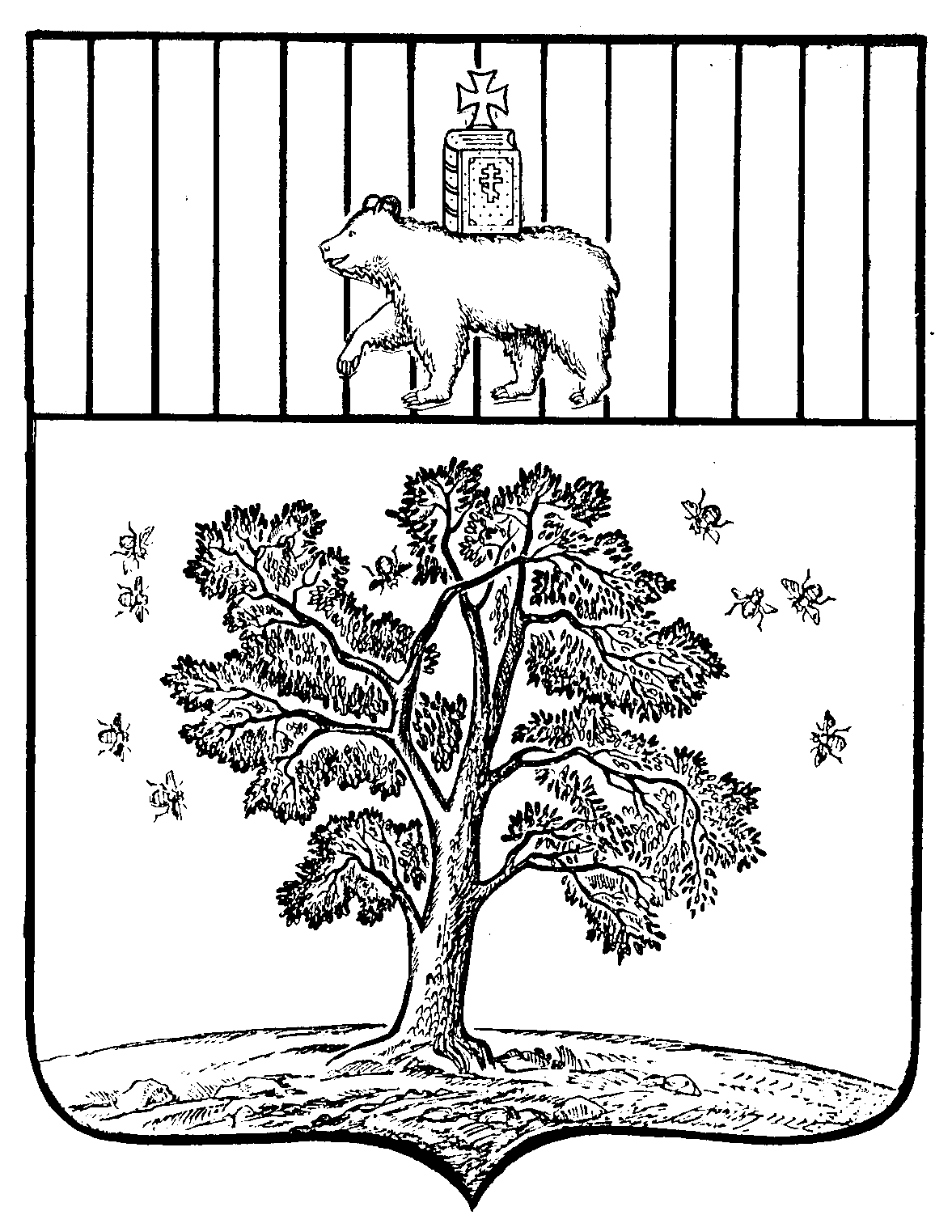 